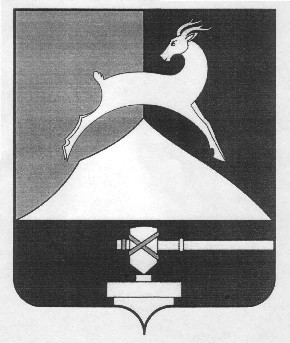 Администрация Усть-Катавского городского округаЧелябинской областиПОСТАНОВЛЕНИЕОт  20 марта 2017 г. 				                                                   № 310     В соответствии с Федеральным законом от 06.10.2003 № 131-ФЗ "Об общих принципах организации местного самоуправления в Российской Федерации", Уставом Усть-Катавского городского округа, Законом Челябинской области
от 18 декабря 2014 г. N 88-ЗО "О компенсации расходов на оплату жилых помещений, отопления и освещения отдельным категориям граждан, работающих и проживающих в сельских населенных пунктах и рабочих поселках (поселках городского типа) Челябинской области»администрация Усть-Катавского городского округа  ПОСТАНОВЛЯЕТ:Внести в Порядок компенсации расходов на оплату жилых помещений, отопления и освещения специалистам муниципальных учреждений культуры, проживающим и работающим в сельских населенных пунктах Усть-Катавского городского округа, утверждённый постановление администрации Усть-Катавского городского округа от 25.08.2015 г. № 1098 следующие изменения:Подпункт 3 пункта 2 после слов «необходимыми документами» дополнить абзацем: «Компенсация расходов осуществляется трудоустроенным 2специалистам, находящимся в отпуске по уходу за ребенком до достижения им возраста трех лет».В подпункте 3 пункта 2 цифру «1100» заменить цифрой «1248»;Пункт 3 изложить в новой редакции:«Выплата ежемесячной компенсации расходов осуществляется централизованной бухгалтерией  в срок до последнего числа месяца, за который начисляется компенсация, с отражением в отдельной ведомости, при условии перечисления компенсации на лицевой счёт муниципального учреждения в текущем месяце».Настоящее постановление обнародовать на информационном стенде и разместить на официальном сайте администрации Усть-Катавского городского округа (www.ukgo.su).Настоящее постановление вступает в законную силу с момента подписания и распространяется на правоотношения, возникшие с 01.03.2017 г.Контроль за исполнением настоящего постановления возложить на первого заместителя главы Усть-Катавского городского округа по вопросам социально-культурной политики, охране здоровья населения С.Н. Пульдяева.Глава Усть-Катавского городского округа 				                                           С.Д.СемковО внесении изменений в постановление администрации Усть-Катавского городского округа от 25.08.2015 г. № 1098 «О компенсации расходов на оплату жилых помещений, отопления и освещения специалистам муниципальных учреждений культуры, проживающим и работающим в сельских населенных пунктах Усть-Катавского городского округа»